ОБАВЕШТЕЊЕ О ЗАКЉУЧЕНОМ УГОВОРУ
у отвореном поступку јавне набавкеВрста предмета набавке: добраОпис предмета набавке: Предизоловане челичне цеви, лукови, пролази кроз зид шахтова,  спојнице... (ознаке из Општег речника набавки 44163000 - цеви и арматура, 44167300 - лукови, Т-спојеви и прибор за цеви 44167110 – прирубнице) – ЈН  бр.30/2014Процењена вредност јавне набавке: 48500.000 дин.без ПДВ-а.Уговорена вредност јавне набавке: 4.634.928 дин.  без ПДВ-а и 5.561.913,60 дин. са ПДВ-ом. Критеријум за доделу уговора: најнижа понуђена цена.Број примљених понуда: две (2)Највиша понуђена цена код прихватљивих понуда: 4.730.553 дин. без ПДВ-а.Најнижа понуђена цена код прихватљивих понуда:  4.634.928 дин. без ПДВ-а.Део или вредност уговора који ће се извршити преко подизвођача:  не.Датум доношења одлуке о додели уговора: 29.10.2014. године.Датум закључења уговора: 18.11.2014. године.Основни подаци о добављачу: „ISO PLUS“д.о.о.11040 БЕОГРАД, улица Александра  Стамболијског бр. 3б, ПИБ:101015778, матични број: 17347349, број рачуна: 265-1100310000276-94, назив банке: Raiffeisen banka, телефон: 011/2661-324,  Телефакс: 011/2664-123, e-mail: isoplus@isoplus.co.rs,  кога заступа Дејан Балтић, дипл.инг.маш.Период важења уговора:  12 месеци од дана потписивања.Околности које представљају основ за измену уговора:  цене су фиксне.Лице за контакт: Драгица Радуловић, 064/850 70 12; dragica.radulovic@grejanje-pancevo.co.rs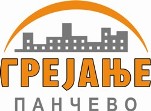 Јавно Комунално Предузеће„ГРЕЈАЊЕ“Цара Душана 7ПанчевоТел: 013/319-241, фаx: 013/351-270 grejanje@panet.rswww.grejanje-pancevo.co.rs     Датум:  28.11.2014. год.